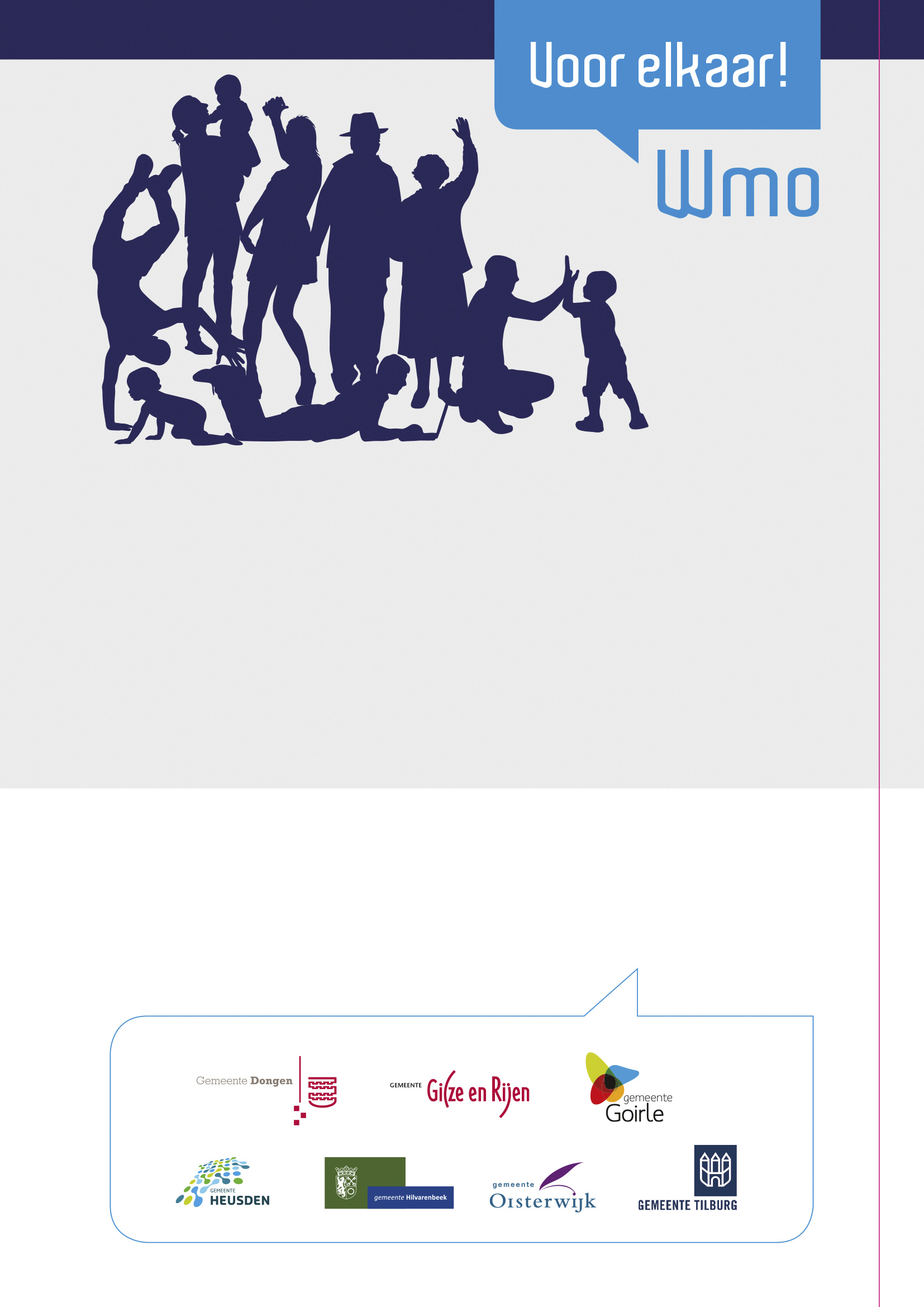 Ondersteuningsplan Wmo begeleidingUitleg ondersteuningsplanIn een ondersteuningsplan wordt door de aanbieder beschreven welke ondersteuning hij in gaat zetten. De aanbieder heeft de resultaten die u met de gemeente heeft afgesproken ontvangen en die ziet u in dit ondersteuningsplan weer terug. Per resultaatgebied wordt er een toelichting gegeven door de aanbieder welke ondersteuning hij in gaat zetten. De aanbieder vult dit altijd in overleg met u in en de aanbieder zorgt ervoor dat dit bij de gemeente komt. U hoeft niet persé een handtekening te zetten, maar u ontvangt altijd een kopie van de aanbieder, zodat u op de hoogte bent. Als de gemeente akkoord is, ontvangt u een beschikking en kan de ondersteuning starten. Gegevens Deze gegevens altijd volledig vullen3.	Ondersteuningsplan per resultaatgebiedPer resultaatgebied wordt de onderstaande tabel ingevuld door aanbieder in overleg met cliënt.Indien van toepassing, aangeven welke producten wenselijk zijn om in te zetten.DatumOndertekeningHet totaal wordt in contact met cliënt opgesteld. Een handtekening is een bevestiging dat het ondersteuningsplan met de cliënt is ingevuld. Een handtekening is niet verplicht, opstellen in contact met de cliënt is wel verplicht. De cliënt ontvangt altijd van de aanbieder een afschrift van het ondersteuningsplan.Gegevens cliëntAchternaam Voornaam Geboortedatum Adres Telefoonnummer mailadresContactpersoon cliënt indien van toepassingContactgegevens van deze contactpersoonGegevens aanbiederOrganisatieNaam hoofdaanbiederNaam contactpersoon voor ondersteuningsplanNaam van de persoon die het ondersteuningsplan opgesteld heeftContactgegevens Noteer hier een telefoonnummer en een emailadres waar contact mee opgenomen kan worden van uit de toegangsprofessionalResultaat 1Resultaat 1Resultaatgebied2A De financiën zijn op ordeBeoogd resulta(a)t(en)Ik heb over 6 maanden overzicht in mijn financiële situatie.Omschrijving van de ondersteuning-Met de begeleiding ga ik een overzicht maken van mijn inkomsten en uitgaven. Door dit overzicht krijg ik inzicht in mijn inkomsten en uitgavenpatroon.
-Ik ga met de begeleiding kijken welke manier het beste werkt voor mij.-Vanuit dit overzicht kan ik een schema maken aan wat ik aan vaste lasten moet uitgeven, wat ik voor leuke dingen kan gebruiken en hoeveel ik kan sparen voor onvoorziene uitgaven.Hoe draagt deze ondersteuning bij aan de te behalen resultaten?Door deze ondersteuning wil ik weer een goede balans krijgen in mijn uitgaven patroon. Ik kan voorkomen dat ik in het rood kom te staan en ben in staat om te sparen.Frequentie van de ondersteuning.1 keer per 2 wekenWelke (onder) aanbieder levert deze ondersteuning?Contactpersoon indien al bekendVerwachte startdatum1-2-2020Verwachte einddatum of evaluatiedatum31-01-2021 Tussenevaluatie in augustus 2020I.v.m. de financiering van de ondersteuning geeft de aanbieder een advies aan de gemeenteI.v.m. de financiering van de ondersteuning geeft de aanbieder een advies aan de gemeenteAdvies intensiteit++Toelichting intensiteitWe willen een keer per twee weken aan dit resultaat werken. De aanbieder dient ten behoeve van de inhoud van de beschikking, in het ondersteuningsplan per resultaatgebied de gemiddelde wekelijkse inzet in het aantal uren/dagdelen te vermelden met een toelichting hierop.De aanbieder dient ten behoeve van de inhoud van de beschikking, in het ondersteuningsplan per resultaatgebied de gemiddelde wekelijkse inzet in het aantal uren/dagdelen te vermelden met een toelichting hierop.Aantal uren/dagdelen1 uur per twee wekenToelichting uren/ dagdelen.Begeleiding komt eenmaal per twee weken langs om aan het resultaat te werken. Verwacht wordt dat dit begeleidingsmoment 1 uur in beslag neemt. Het kan zijn dat er de eerste weken iets meer tijd nodig is maar dat dit in de loop van de tijd iets minder kan worden omdat overzichten e.d dan gemaakt zijn en er meer sprake is van monitoren en bespreken waar ik tegenaan loop.  Resultaat 2Resultaat 2Resultaatgebied3B. Iemand is in staat om de activiteiten in het dagelijks leven uit te voeren.Beoogd resulta(a)t(en)1 Ik heb binnen 12 maanden een passende daginvulling gevonden.2 Ik ben binnen 12 maanden in staat om me aan een vaste weekstructuur te houden.3 Er is een goede balans tussen rust en activiteit.Omschrijving van de ondersteuning1 -Samen met begeleiding ga ik mijn interesses onderzoeken om zo te kijken wat voor soort activiteiten bij me passen. 
-Als duidelijk is welke activiteiten bij me passen ga ik met begeleiding onderzoeken waar ik deze kan uitvoeren.2 -Met begeleiding zijn mijn huidige taken en activiteiten die ik wekelijks moet uitvoeren in kaart gebracht.-Er is met begeleiding een weekplanning gemaakt met uit te voeren taken en activiteiten.-Aan het begin van de week neem ik deze planning met mijn begeleiding door.-Aan het eind van de week bespreek ik met mijn begeleiding of het gelukt is om me aan de planning vast te houden. Als dit niet gelukt is bespreken we samen hoe dit komt en wat ik kan doen om ervoor te zorgen dat ik me de wel aan de planning kan houden.3 -Door me aan de planning te houden is er een balans tussen activiteit en rust en overvraag ik mezelf niet.Hoe draagt deze ondersteuning bij aan de te behalen resultaten?Door deze begeleiding krijg ik meer inzicht in wat ik wel of niet leuk vind om te doen. Ook krijg ik inzicht in wat ik op een dag op het gebied van activiteiten aan kan. Door het maken van een weekplanning creëer ik regelmaat in mijn leven.Frequentie van de ondersteuning.1x per weekWelke (onder) aanbieder levert deze ondersteuning?Contactpersoon indien al bekendVerwachte startdatum1-2-2020Verwachte einddatum of evaluatiedatum31-01-2021I.v.m. de financiering van de ondersteuning geeft de aanbieder een advies aan de gemeenteI.v.m. de financiering van de ondersteuning geeft de aanbieder een advies aan de gemeenteAdvies intensiteit****Toelichting intensiteitWekelijks zal er samen met begeleiding aan de opgestelde resultaten gewerkt worden. De aanbieder dient ten behoeve van de inhoud van de beschikking, in het ondersteuningsplan per resultaatgebied de gemiddelde wekelijkse inzet in het aantal uren/dagdelen te vermelden met een toelichting hierop.De aanbieder dient ten behoeve van de inhoud van de beschikking, in het ondersteuningsplan per resultaatgebied de gemiddelde wekelijkse inzet in het aantal uren/dagdelen te vermelden met een toelichting hierop.Aantal uren/dagdelen2,5 uur per weekToelichting uren/ dagdelen.We zullen per week ongeveer 1 uur besteden aan het onderzoeken van mijn interesses en het vinden van een passende daginvulling en ongeveer 1,5 uur aan  de weekstructuur. Mogelijk dat deze verhoudingen in de loop van de periode wijzigen.ProductenVolume per 4 weken aangeven.Persoonlijke verzorging (uren)Vervoer van en naar de dagbesteding  (stuks, max 5x retour per week)(altijd in combi met 4a of 4b of 4c)   Rolstoelvervoer van en naar de dagbesteding (stuks, max 5x retour per week)(altijd in combi met 4a of 4b of 4c)Kortdurend verblijf (etmalen)(etmalen)Datum besproken met cliënt: Dit altijd vullen, deze datum mag niet voor de verwachte startdatum liggen.Datum opgestuurd naar cliënt: Dit altijd vullenCliëntOf Wettelijke vertegenwoordiger cliëntNaam:Plaats:	Naam:Plaats:	Datum:Datum:Handtekening: 	Handtekening: 	AanbiederNaam contactpersoon:Plaats:	Datum: